Home Learning W/Beg: 15/6/20This week our work is based on the book ‘The Storm Whale’. I have attached a Powerpoint or you can listen to it here https://www.youtube.com/watch?v=zT9LnMQiplc&t=11s Please do not read the whole book until you have completed first two activities. I really love seeing what you have been doing at home so please keep sending me photos of your work.  Hope you have a good week! mgibson@swn.dneat.org Year 1 - 5 Minute Mad Maths sheets can be found at http://www.snappymaths.com/addsub/addsub.htm EnglishEnglishEnglishComprehensionRead the book or watch the film. Now answer the comprehension questions about ‘The Storm Whale’.See additional sheet page 1Story – Choose oneRetell the story in your own words.ORWrite your own version changing the animal, eg The Storm DolphinCompare StoriesWatch ‘The Storm Whale in Winter’. https://www.youtube.com/watch?v=PPtet0D2zHc Afterwards compare the two stories, looking for similarities and differences. Think about the characters, events and main themes of each story.Additional sheet if requiredYear 2 English SATs bookPresent Tense – Page 96 and 97Year 1 Comprehension BookMy Favourite Book – Page 28Draw a picture of your favourite book to share with me.SpellingsPractise the common exception words you did not know from last weeks big test. Pick no more than 10 to practise all week and then test on Friday.https://spellingframe.co.uk/ a good website with free games to practise those spellings!Reading Remember to read for at least 10 minutes every day and continue to record reading in the reading diary. 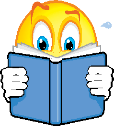 Year 1 – Practise your phase 3 and 5 sounds every day and one page from your phonics book.MathsMathsMathsMathsMathsMathsMathsWhite Rose Maths have changed the way you access the materials On the website (link below) there is a short video clip to explain the content and it also links with BBC Bitesize Daily Lessons. I have added the worksheets to the class page on the school website. I suggest that you have the worksheet open on the computer and write the answers on a separate piece of paper to save you printing out. White Rose Maths have changed the way you access the materials On the website (link below) there is a short video clip to explain the content and it also links with BBC Bitesize Daily Lessons. I have added the worksheets to the class page on the school website. I suggest that you have the worksheet open on the computer and write the answers on a separate piece of paper to save you printing out. White Rose Maths have changed the way you access the materials On the website (link below) there is a short video clip to explain the content and it also links with BBC Bitesize Daily Lessons. I have added the worksheets to the class page on the school website. I suggest that you have the worksheet open on the computer and write the answers on a separate piece of paper to save you printing out. White Rose Maths have changed the way you access the materials On the website (link below) there is a short video clip to explain the content and it also links with BBC Bitesize Daily Lessons. I have added the worksheets to the class page on the school website. I suggest that you have the worksheet open on the computer and write the answers on a separate piece of paper to save you printing out. White Rose Maths have changed the way you access the materials On the website (link below) there is a short video clip to explain the content and it also links with BBC Bitesize Daily Lessons. I have added the worksheets to the class page on the school website. I suggest that you have the worksheet open on the computer and write the answers on a separate piece of paper to save you printing out. White Rose Maths have changed the way you access the materials On the website (link below) there is a short video clip to explain the content and it also links with BBC Bitesize Daily Lessons. I have added the worksheets to the class page on the school website. I suggest that you have the worksheet open on the computer and write the answers on a separate piece of paper to save you printing out. White Rose Maths have changed the way you access the materials On the website (link below) there is a short video clip to explain the content and it also links with BBC Bitesize Daily Lessons. I have added the worksheets to the class page on the school website. I suggest that you have the worksheet open on the computer and write the answers on a separate piece of paper to save you printing out. Year 2 Maths – Using White Rose Maths Home Learning Resources Summer Term Week 8https://whiterosemaths.com/homelearning/year-2/ Year 2 Maths – Using White Rose Maths Home Learning Resources Summer Term Week 8https://whiterosemaths.com/homelearning/year-2/ Year 2 Maths – Using White Rose Maths Home Learning Resources Summer Term Week 8https://whiterosemaths.com/homelearning/year-2/ Year 2 Maths – Using White Rose Maths Home Learning Resources Summer Term Week 8https://whiterosemaths.com/homelearning/year-2/ Year 2 Maths – Using White Rose Maths Home Learning Resources Summer Term Week 8https://whiterosemaths.com/homelearning/year-2/ Year 2 Maths – Using White Rose Maths Home Learning Resources Summer Term Week 8https://whiterosemaths.com/homelearning/year-2/ Year 2 Maths – Using White Rose Maths Home Learning Resources Summer Term Week 8https://whiterosemaths.com/homelearning/year-2/ Lesson 1 – Properties of 2D shapesLesson 2 – Properties of 3D shapesLesson 2 – Properties of 3D shapesLesson 3 – Sorting ShapesLesson 4 – Shape PatternsLesson 4 – Shape Patterns2 pages from your arithmetic maths bookYear 1 Maths – Using White Rose Maths Home Learning Resources Summer Term Week 8 ALTERNATIVE PLANhttps://whiterosemaths.com/homelearning/year-1/ Year 1 Maths – Using White Rose Maths Home Learning Resources Summer Term Week 8 ALTERNATIVE PLANhttps://whiterosemaths.com/homelearning/year-1/ Year 1 Maths – Using White Rose Maths Home Learning Resources Summer Term Week 8 ALTERNATIVE PLANhttps://whiterosemaths.com/homelearning/year-1/ Year 1 Maths – Using White Rose Maths Home Learning Resources Summer Term Week 8 ALTERNATIVE PLANhttps://whiterosemaths.com/homelearning/year-1/ Year 1 Maths – Using White Rose Maths Home Learning Resources Summer Term Week 8 ALTERNATIVE PLANhttps://whiterosemaths.com/homelearning/year-1/ Year 1 Maths – Using White Rose Maths Home Learning Resources Summer Term Week 8 ALTERNATIVE PLANhttps://whiterosemaths.com/homelearning/year-1/ Year 1 Maths – Using White Rose Maths Home Learning Resources Summer Term Week 8 ALTERNATIVE PLANhttps://whiterosemaths.com/homelearning/year-1/ Lesson 1 – 1 more and 1 lessLesson 2 – Compare objects within 50Lesson 2 – Compare objects within 50Lesson 3 – Compare numbers within 50Lesson 4 – Order numbers within 50Lesson 4 – Order numbers within 502 pages from your Addition and Subtraction bookletsSome people have asked for work that is not screen based so below are some ideas. Do not feel you need to all the activities, these are just suggestions, do what works for you and your child.Some people have asked for work that is not screen based so below are some ideas. Do not feel you need to all the activities, these are just suggestions, do what works for you and your child.Some people have asked for work that is not screen based so below are some ideas. Do not feel you need to all the activities, these are just suggestions, do what works for you and your child.Some people have asked for work that is not screen based so below are some ideas. Do not feel you need to all the activities, these are just suggestions, do what works for you and your child.Some people have asked for work that is not screen based so below are some ideas. Do not feel you need to all the activities, these are just suggestions, do what works for you and your child.Some people have asked for work that is not screen based so below are some ideas. Do not feel you need to all the activities, these are just suggestions, do what works for you and your child.Some people have asked for work that is not screen based so below are some ideas. Do not feel you need to all the activities, these are just suggestions, do what works for you and your child.Shape HuntLook for 2D and 3D shapes around your house and make a list of what you find. What shape did you find the most of? The least of?Shape HuntLook for 2D and 3D shapes around your house and make a list of what you find. What shape did you find the most of? The least of?PatternsCan you create a repeating pattern? You could draw one or make one using objects from around the house. Challenge yourself to make harder patterns each time. PatternsCan you create a repeating pattern? You could draw one or make one using objects from around the house. Challenge yourself to make harder patterns each time. PatternsCan you create a repeating pattern? You could draw one or make one using objects from around the house. Challenge yourself to make harder patterns each time. Number HuntOn a walk collect numbers that you see on road signs, number plates and door numbers. Once back at home can you put all the numbers in order.Number HuntOn a walk collect numbers that you see on road signs, number plates and door numbers. Once back at home can you put all the numbers in order.Number of the DayTry to complete 2 number of the day activities each week. Number of the DayTry to complete 2 number of the day activities each week. SumdogThe activities have been updated. SumdogThe activities have been updated. SumdogThe activities have been updated. Year 2 – Tackling TablesDon’t forget to login to complete you Tackling Tables. Year 2 – Tackling TablesDon’t forget to login to complete you Tackling Tables. Topic WorkI have uploaded some additional documents onto the website. If you would like me to email a copy of anything please get in touch.Topic WorkI have uploaded some additional documents onto the website. If you would like me to email a copy of anything please get in touch.Topic WorkI have uploaded some additional documents onto the website. If you would like me to email a copy of anything please get in touch.Science – SeedsDon’t forget to look after your seeds. Complete you weekly diary. Draw a picture of what your seed looks like. How tall is it? How many leaves has it got? (template on the website) Science – ScientistsFind out what a marine biologist does.Rachel Carson was a famous marine biologist, can you find out what she discovered? Create a simple fact file about what you have found out.Powerpoint on websitePE – Rainbow RunLast week in school we took part in the Norfolk Schools Rainbow Run and now it is your turn! Dress up in your brightest, most colourful clothes and run. Send in a photo so we can add it to our display in school.Christian Value – TruthfulnessRead the story about ‘The Boy who Cried Wolf’. What does this story teach us? Why is it important to tell the truth? What happens if we are not always truthful?Powerpoint on website Art - SilhouetteAt the end of the book there is a silhouette of a whale swimming in the sea. Can you create a silhouette painting? What animal will you choose?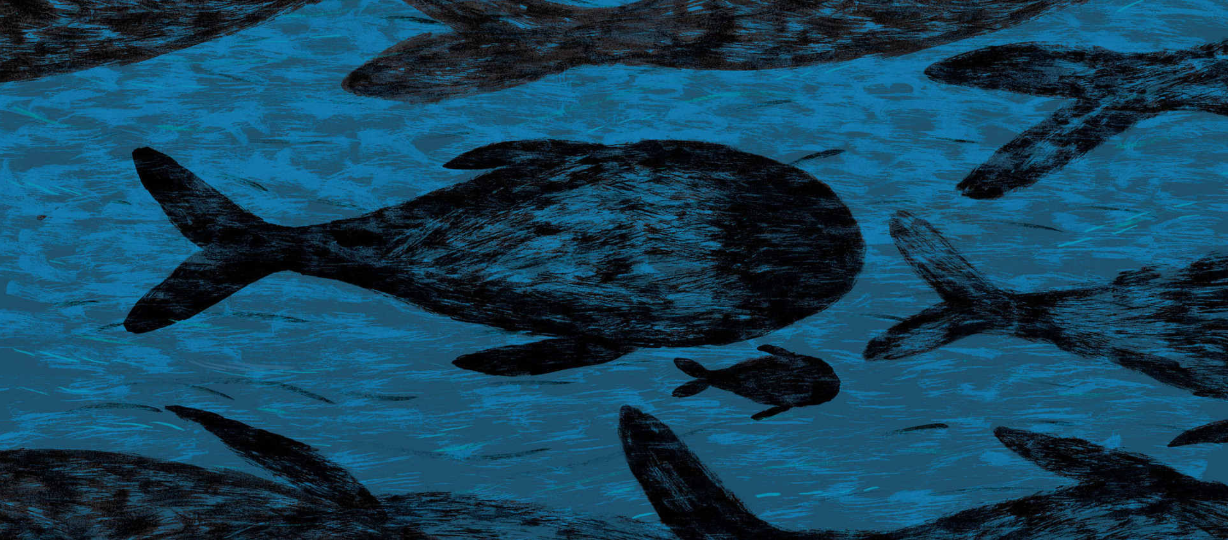 Computing – Programminghttps://lightbot.com/hour-of-code.htmlCan you program the robot to move and light up?OR Download the Bee-bot App for Apple or Android